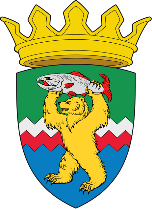 РОССИЙСКАЯ ФЕДЕРАЦИЯКАМЧАТСКИЙ КРАЙЕЛИЗОВСКИЙ МУНИЦИПАЛЬНЫЙ РАЙОНДУМА ЕЛИЗОВСКОГО МУНИЦИПАЛЬНОГО РАЙОНАРЕШЕНИЕ22 декабря 2021 г. № 1653	г. Елизово113 сессия Об утверждении нормативного правового акта «Перечень критериев отнесения объектов контроля к категориям риска в рамках осуществления муниципального контроля на автомобильном транспорте, городском наземном электрическом транспорте и в дорожном хозяйстве вне границ населенных пунктов в границах Елизовского муниципального района»  Рассмотрев внесенный Администрацией Елизовского муниципального района проект нормативного правового акта «Перечень критериев отнесения объектов контроля к категориям риска в рамках осуществления муниципального контроля на автомобильном транспорте, городском наземном электрическом транспорте и в дорожном хозяйстве вне границ населенных пунктов в границах Елизовского муниципального района», в соответствии с   Федеральным законом от 31.07.2020 № 248-ФЗ «О государственном контроле (надзоре) и муниципальном контроле в Российской Федерации», руководствуясь Федеральным законом от 06.10.2003 № 131-ФЗ «Об общих принципах организации местного самоуправления в Российской Федерации»,Уставом Елизовского муниципального района,   Дума Елизовского муниципального района РЕШИЛА:1.  Утвердить нормативный   правовой акт  «Перечень критериев отнесения объектов контроля к категориям риска в рамках осуществления муниципального контроля на автомобильном транспорте, городском наземном электрическом транспорте и в дорожном хозяйстве вне границ населенных пунктов в границах Елизовского муниципального района».2. Направить   нормативный   правовой акт, утвержденный настоящим Решением, Главе Елизовского муниципального района для подписания и официального опубликования (обнародования).3.   Настоящее Решение вступает в силу с момента его принятия.Председатель Думы Елизовского муниципального района           	                             А.Ю.ЛипатовРОССИЙСКАЯ ФЕДЕРАЦИЯКАМЧАТСКИЙ КРАЙЕЛИЗОВСКИЙ МУНИЦИПАЛЬНЫЙ РАЙОНДУМА ЕЛИЗОВСКОГО МУНИЦИПАЛЬНОГО РАЙОНАНОРМАТИВНЫЙ  ПРАВОВОЙ  АКТПеречень критериев отнесения объектов контроля к категориям риска в рамках осуществления муниципального контроля на автомобильном транспорте, городском наземном электрическом транспорте и в дорожном хозяйстве вне границ населенных пунктов в границах Елизовского муниципального районаУтвержден  Решением Думы Елизовского муниципального района от 22.12.2021 № 1653Статья 11.Критерии отнесения деятельности юридических лиц, индивидуальных предпринимателей и граждан к определенной категории риска при осуществлении муниципального контроля  на автомобильном транспорте, городском наземном электрическом транспорте и в дорожном хозяйстве вне границ населенных пунктов в границах Елизовского муниципального района  (далее – критерии) разработаны с учетом тяжести потенциальных негативных последствий возможного несоблюдения юридическими лицами, индивидуальными предпринимателями и гражданами, осуществляющих деятельность на автомобильном транспорте, городском наземном электрическом транспорте и в дорожном хозяйстве вне границ населенных пунктов в границах Елизовского муниципального района   (далее – обязательные требования), и вероятности несоблюдения обязательных требований.2.	Отнесение деятельности юридических лиц, индивидуальных предпринимателей и граждан к определенной категории риска осуществляется на основании следующих критериев:2.1. К категории значительного риска относятся;а) деятельность по перевозке опасных грузов;б) движение по автомобильным дорогам местного значения тяжеловесного и (или) крупногабаритного транспортного средства, на движение которого требуется выдача специального разрешения. 2.2. К категории среднего риска относятся:а) деятельность по перевозке пассажиров и грузов автомобильным транспортом и городским наземным электрическим транспортом;б) деятельность по перевозке пассажиров и иных лиц автобусами, подлежащая лицензированию;в) деятельность по осуществлению работ по капитальному ремонту, ремонту и содержанию автомобильных дорог общего пользования местного значения;г) деятельность по использованию полос отвода и (или) придорожных полос автомобильных дорог общего пользования местного  значения и искусственных дорожных сооружений на ней;д) деятельность объектов дорожного сервиса, размещенных в полосах отвода и (или) придорожных полосах автомобильных дорог общего пользования местного значения;е)  деятельность на автомобильных дорогах, в полосе отвода и придорожных полосах автомобильных дорог местного значения с нарушением технических требований и условий размещения объектов временного и капитального строительства, объектов, предназначенных для осуществления дорожной деятельности;2.2. К категории умеренного риска относятся:а) перевозка грузов автомобильным транспортом, грузоподъемность которого составляет свыше 2,5 тонны (за исключением таких перевозок, осуществляемых для обеспечения собственных нужд юридических лиц, индивидуальных предпринимателей и граждан);б)  перевозки автомобильным транспортом для собственных нужд.2.3.  К категории низкого риска относится все иные виды деятельности юридических лиц, индивидуальных предпринимателей и граждан  не отнесенные к категории среднего и умеренного риска.Статья 2  Настоящий нормативный правовой акт вступает в силу после его официального опубликования и (обнародования).Глава Елизовскогомуниципального района                                                                    С.Н. ТюлькинОт 28.12.2021№ 255